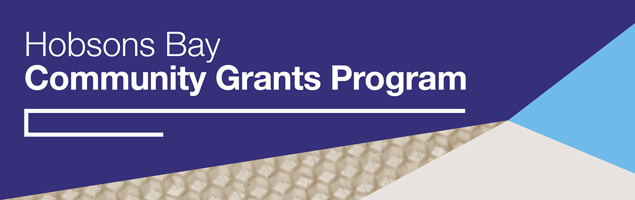 Grant Writing ResourcesAustralian Sports Foundation – Fundraising Toolkit: https://s3-ap-southeast-2.amazonaws.com/production.asf.org.au/wp-content/uploads/2017/12/23234121/ASF-Fundraising-Toolkit-FA-spreads.pdfThe Funding Centre – grant writing tips: http://www.fundingcentre.com.au/help/writing-grantThe Funding Centre – sample answers for grant applications: https://www.fundingcentre.com.au/answersbankOur Community - Australia's Centre for Excellence for the nation's 600,000 not-for-profits & schools, providing advice, tools and resources: http://ourcommunity.com.au/Philanthropy How to guide - Effective Grant-Seeking: http://www.philanthropy.org.au/seek-funding/how-to-seek-funding/Hobsons Bay Libraries – several publications are available that may assist with grant seeking and writing, e.g. Winning Grants Funding in Australia: http://libraries.hobsonsbay.vic.gov.au/